Руководство по эксплуатацииПочвофреза навесная 1GQN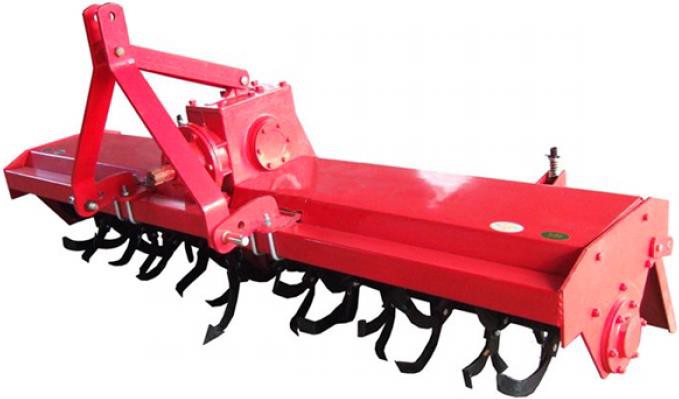 Завод Рустрак2021г.СодержаниеВведениеДанное руководство по эксплуатации разработано для ознакомления с устройством и правилами эксплуатации и регулировки почвофрез навесных типа 1GQN. Пожалуйста, прочитайте данное пособие до конца, прежде чем начинать пользоваться орудием. Выполнение всех рекомендаций поможет увеличить производительность и срок службы оборудования.Назначение.Описание1.1.2 Основное назначение почвофрезы - интенсивное крошение почвы, уничтожение сорняков, измельчение растительных остатков, перемешивание слоев почвы, заделка удобрений и выравнивание поверхности поля. Особенный эффект имеет применение при обработке тяжелых переувлажненных почв, срезании кочек. Фрезеровать целесообразно тяжелые почвы, где требуется интенсивное измельчение почвенного монолита, на легких почвах фрезы применять не рекомендуется во избежание распыления земли.Технические характеристики (табл.1):Табл.1.1 КрасныеТабл.1.2 ОранжевыеУстройство.К основным составным частям фрезы относятся: карданный вал 1, служащий для передачи вращающего момента от вала отбора мощности (ВОМ) трактора к рабочим органамфрезы; редуктор фрезы 3, понижающий передаваемый крутящий момент; рабочий вал фрезы 4, на котором закреплены ножи фрезы; защитный кожух 2, который защищает оператора от летящих кусков почвы и пыли; кронштейн крепления к трактору.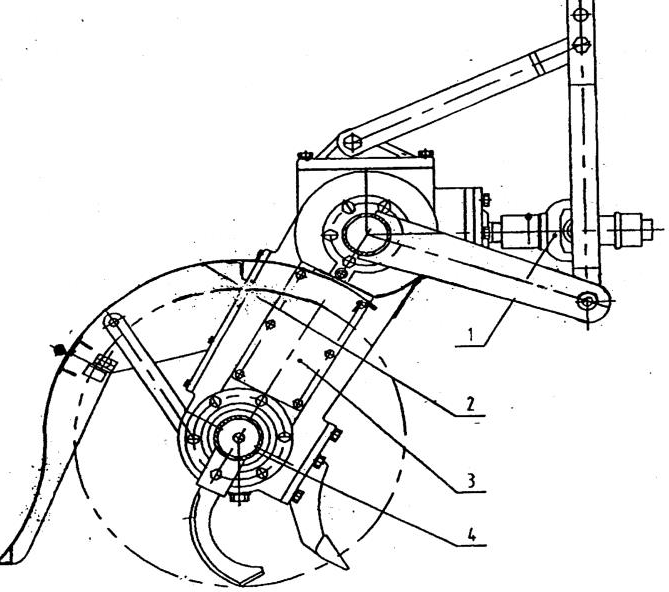 Принцип	действия фрезы:При включении ВОМ трактора в работу, крутящий момент передается накарданный	вал	почвофрезы.		Засчет конической		и		зубчатой	передачРис.1. Основные составные частипочвофрезы типа 1GNвращение передается на рабочий вал фрезы, где закреплены ножи, которые и измельчают почву.ЭксплуатацияУстановка почвофрезы на трактор, подготовка к эксплуатации.Почвофреза устанавливается на заднюю 3-х точечную навеску трактора;Для установки необходимо поставить трактор задней стороной к средней части прицепного механизма орудия, опустить рычаги навески до нужной высоты. Соединить нижние тяги навесного механизма трактора с пальцами навески фрезы (Ø21 мм), затем соединить выходной вал редуктора фрезы с валом отбора мощности трактора с помощью карданного вала. Соединить верхнюю регулировочную тягу навески трактора с вертикальными тягами орудия с помощью соединительного пальца (Ø 19 мм).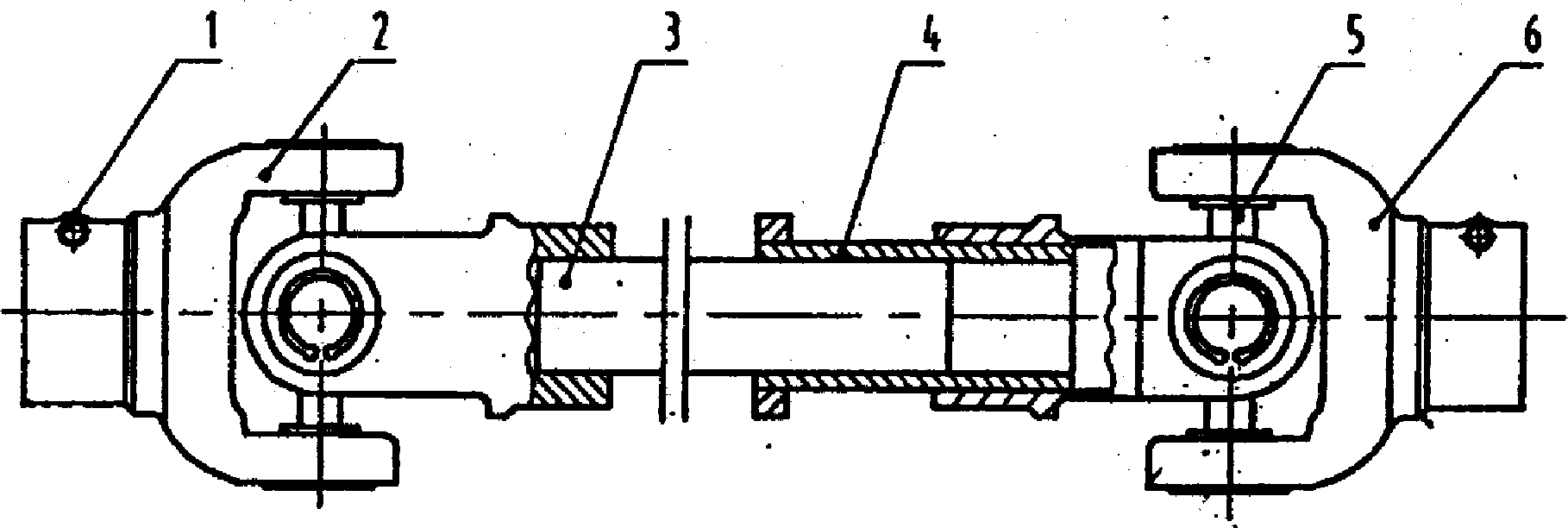 Рис.2. Карданный вал в сборе1-фиксатор, 2, 6-шарнир универсальный карданный, 3-вал соединительный, 4-втулка соединительная, 5-крестовина.Перед запуском фрезы в работу необходимо произвести регулировку относительно поверхности земли. Опускайте орудие до тех пор, пока ножи фрезы не соприкоснутся с землей. Проверьте, все ли ножи находятся на одинаковом расстоянии от поверхности почвы, если необходимо, отрегулируйте правую балку для приведения рабочих органов в горизонтальное положение.Опустите фрезу вниз до высоты, которая обеспечивала бы нужную глубину обработки почвы, при необходимости произведите регулировку верхней тягой навески трактора.Установка ножей фрезыУстановка ножей может производиться как при установленной на тракторе, так и при снятой почвофрезе.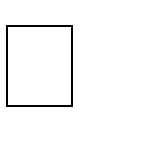 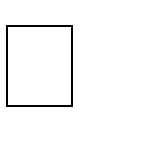 Установка ножей для выравнивания почвыЧтобы выровнять поверхность участка, установите лезвия почвенной фрезы, как показано на рисунке ниже.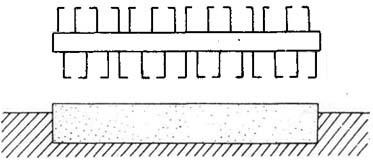 Установка ножей для окучиванияДля того чтобы провести окучивание установите лезвия фрезы так, чтобы все изгибы по краям были направлены к центру вращающегося вала, верхнюю крышку необходимо снять.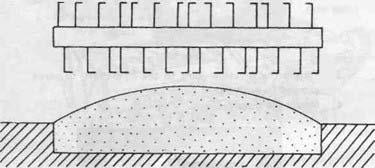 При установке затяните болты крепления ножей почвенной фрезы до момента затяжки 4 ~ 5 кгс/м. Не забывайте подтянуть их перед каждым началом работы, поскольку во время эксплуатации ножи постоянноподвергаются ударам.Пуск в работуПеред пуском в работу необходимо проверить крепление ножей к рабочему валу фрезы и залить масло ТАД-17 в коробку передач и картер цепи так, чтобы под пробкой оставалась воздушная прослойка для возможности расширения масла при работе. Минимально допустимое количество масла – 50 % объема. Проверьте наличие смазки в шарнирах карданного вала, при необходимости добавьте масло через масленки.Возможные неисправности, причины и способы их устранения.Эксплуатация почвофрезы.Общие положения.к работе с почвофрезой допускается лицо, имеющее квалификацию для управления сельскохозяйственными тракторами и изучившее инструкцию по эксплуатации;почвофрезу необходимо подтягивать к крюку трактора плавно, безрывков. При развороте и движении задним ходом следует поднимать почвофрезу вверх. Оператор может выйти из кабины трактора, только когда почвофреза опущена;устранение засорений выполнять только после предварительного отключения привода почвофрезы, в положении, когда почвофреза на поверхности. Движение задним ходом запрещено, если почвофреза находится в рабочем положении;перед каждым использованием убедитесь в исправности и эксплуатационной пригодности почвофрезы;при проведении регулировок и периодической очистке почвофрезы во время работы опустите её на грунт, выключите ВОМ, надежно зафиксируйте трактор стояночным тормозом.	Требования техники безопасности, эксплуатационные ограничения.используйте почвофрезу только по назначению;приступая к работе, машинист должен внимательно прочесть руководство по эксплуатации почвофрезы, ознакомиться с конструкцией трактора;все работы по подключению к трактору и регулировке должны производиться при отключенном двигателе трактора и выключенном вале отбора мощности;запрещается пахота при движении трактора назад;необходимо соблюдать скоростной режим при работе с почвофрезой;при повороте трактора необходимо вытаскивать фрезу из земли во избежание поломок или изгиба ножей;запрещается приближение к вращающимся органам во время работы орудия;режим подачи топлива при работе нужно выбирать близко к максимальному;при обнаружении неисправностей или появлении постороннего шума необходимо заглушить двигатель, отключить ВОМ от работы и проверить исправность орудия;необходимо соблюдать особую осторожность при работе на склоне;после каждого использования рекомендуется очищать фрезу от грязи и смазывать рабочие органы маслом для предохранения от коррозии.при обращении с почвофрезой, при её обслуживании и ремонте, во избежание травмирования соблюдайте общие правила техники безопасности и пожарной безопасности;Техническое обслуживание.Для увеличения срока эксплуатации и обеспечения нормальной работы почвофрезы необходимо проводить своевременное техническое обслуживание.Специалист, проводящий техническое обслуживание, должен иметь навыки слесаря-ремонтника, знать и соблюдать правила техники безопасности и пожарной безопасности при проведении сборочных работ.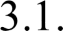 Виды технического обслуживания оборудования: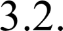 ежесменное техническое обслуживание (ЕТО): проводится перед началом и по окончанию работы;сезонное техническое обслуживание (СТО): проводится при постановке почвофрезы на межсезонное хранение;При выполнении ЕТО:проверка работоспособности и исправности почвофрезы;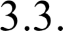 проверка и затяжка всех болтовых соединений;проверка шплинтов пальцев крепления навески;проверка уровня масла в корпусе передачи;проверка целостности и замена при необходимости рабочих органов – ножей;проверка оборудования на наличие течи масла, при необходимости замена сальников и прокладок;после окончания работ очистка почвофрезы от растительных остатков и земли.При выполнении СТО: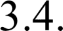 проверка состояния масла, в случае, если качество масла ухудшилось или заглязнилось, производится замена. Для заливки в редуктор подходит трансмиссионное масло типа ТАД-17 или аналогичное.Смазка осуществляется разбрызгиванием, поэтому заливать корпус редуктора нужно не полностью.проверка игольчатых подшипников карданных шарниров, при необходимости смазка и прочистка.проверка состояния подшипников и сальников редуктора, замена при необходимости. Регулировка зазоров подшипниковПри выполнении ежегодного обслуживания: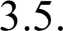 очистка фрезы от загрязненийосвобождение редуктора от отработавшего масла, разборка и чистка деталей. После сборки необходимо заполнить свежим маслом до нужного уровняразборка и замена подшипников вала фрезы, чистка или замена игольчатых подшипников.При подготовке орудия к длительному хранению необходимо разобрать редуктор, рабочие поверхности фрезы покрыть смазкой, а нерабочие покрыть краской для предотвращения появления ржавчины.ХранениеПеред постановкой почвофрезы на долговременное (более 3-х месяцев) хранение провести СТО;Хранить	почвофрезу	в	закрытом	сухом	проветриваемом помещении или под навесом;Срок службы 10 лет. Условия хранения по ГОСТ 15150-69. Срок хранения не ограничен, при соблюдении условий хранения.ТранспортированиеТранспортирование почвофрезы на дальние расстояния возможно всеми видами транспорта с соблюдением правил транспортирования на них.УтилизацияВыработавшая ресурс, поврежденная или не подлежащая восстановлению почвофреза подлежит сдаче в металлолом.Утилизация почвофрезы должна проводиться после ее предварительного полного демонтажа и проверки элементов оборудования. В процессе демонтажа следует группировать детали по типу материала – черный металл. Использованные элементы из черного металла следует передавать в пункты сбора металла. Отработанное масло исмазочные материалы следует передавать в пункты, проводящие их сбор и переработку с целью повторного использования.Комплект поставки почвофрезы навеснойЗапчасти для почвофрез  Модель1GQN-1201GQN-1401GQN-1601GQN-1801GQN-2201GQN-2501GQN-3001GQN-300Big GearШирина захвата, см110130150170210240290290Глубина обработки, см10 - 1610 - 1610 - 1612 - 2012 - 2012 - 2012 - 2012 - 20Рабочая скорость, км/ч2 - 72 - 72 - 72 - 72 - 72 - 72 - 72 - 7Тип ножаIT225IT225IT225IT245IT245IT245IT245IT245Количество ножей, шт2230384250587070Производительность, Га/ч0,22-  0,550,26-   0,650,30-  0,750,36-  0,900,42-  1,100,50-   1,250,6 - 1,50,6 - 1,5Размеры, смДлина12014016018022010201020Размеры, смШирина6060608080281632003200Размеры, смВысота606060808011521152Масса, кгМасса, кг177218248375405450705730Требуемаямощность трактора, л.с.Требуемаямощность трактора, л.с.16-2224-3525-4050-6060-8075-9090-12090-120Частота вращения ВОМ трактора, об/минЧастота вращения ВОМ трактора, об/мин540540540540540540720720МодельМодель1GQN-120Боковой редуктор1GQN-1201GQN-1251GQN-1401GQN-1501GQN-1601GQN-1801GQN-220Ширина захвата, смШирина захвата, см110120125140150160180220Глубина обработки, смГлубина обработки, см10 - 1610 - 1610 - 1610 - 1610 - 1610 - 1612 - 2012 - 20Рабочая скорость, км/чРабочая скорость, км/ч2 - 72 - 72 - 72 - 72 - 72 - 72 - 72 - 7Тип ножаТип ножаIS195IT225IT225IT225IT225IT225IT245IT245Количество ножей, штКоличество ножей, шт2426263034385062Производительность, Га/чПроизводительность, Га/ч0,22-  0,550.22-  0,550,25-  0,690,28-  0,700,30-  0,750,32-   0,800,36-0,900,44-  1,10Размеры, ммДлина130130136150160170200238Размеры, ммШирина6060606060607580Размеры, ммВысота5560606060607580Масса, кгМасса, кг176176186228248258385415Требуемая мощность трактора, л.с.Требуемая мощность трактора, л.с.12-2216-2216-2224-3525-4025-4050-6060-80Частота вращения ВОМ трактора, об/минЧастота вращения ВОМ трактора, об/мин540540540540540540540540Шум в коробке передач.1. Проникновениепосторонних предметов1. Удалить постороннийпредмет.Шум в коробке передач.2. Большой люфт междуконическими шестернями.2. Отрегулировать люфт.Шум в коробке передач.3. Поврежден подшипник.3. Заменить поврежденныйподшипник.Шум в коробке передач.4. Сломан зубец шестерни.4. Заменить поврежденнуюшестерню.Поврежден держатель ножа.1. Жесткое столкновение спредметом.1. Удалить твердые предметы.Поврежден держатель ножа.2. Неправильная установканожа.2. Правильно установитьножи.Поврежден держатель ножа.3. Ножи жестко втыкаются впочву.3. Плавно опускайтепочвофрезу.Вал с ножами вращается неэффективно.1. Повреждена шестерня илиподшипник.1. Замените поврежденнуюшестерню или подшипник.Вал с ножами вращается неэффективно.2. Нет люфта междуконическими шестернями2. Отрегулируйте люфт.Вал с ножами вращается неэффективно.3. Деформирована боковаяпластина.3. Выправьте боковуюпластину.Вал с ножами вращается неэффективно.4. Вал забит растительнымиостатками или почвой.4. Очистите ножевой вал.Ножи погнуты или сломаны.1. Столкновение ножей ствердыми предметами.1. Удалите камни и др.твердые предметы с поля.Ножи погнуты или сломаны.2. Поворот трактора с заглубленной фрезой.2. Не совершайте повороты трактора с заглубленнойфрезой.Ножи погнуты или сломаны.3. Резкое опускание фрезы на почву.3. Плавно опускайте почвофрезу на поверхностьпочвы.№НаименованиеЭскизКол-во1Корпус фрезы с валом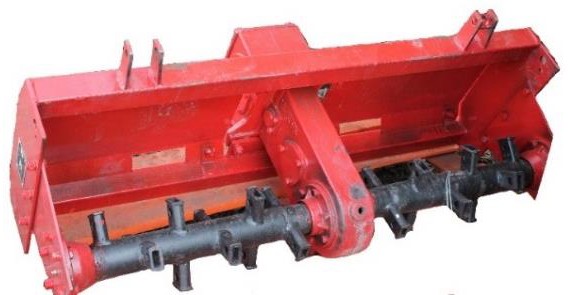 12Крышка задняя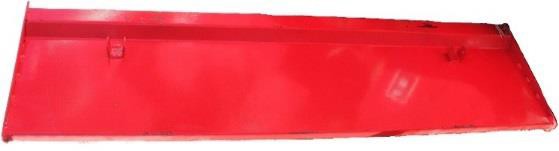 13Карданный вал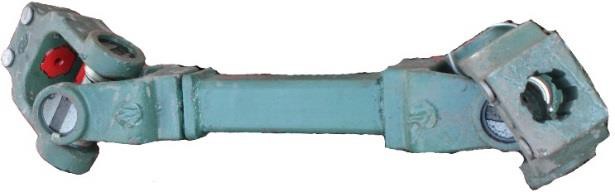 14Амортизаторы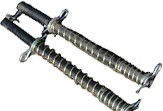 25Укосина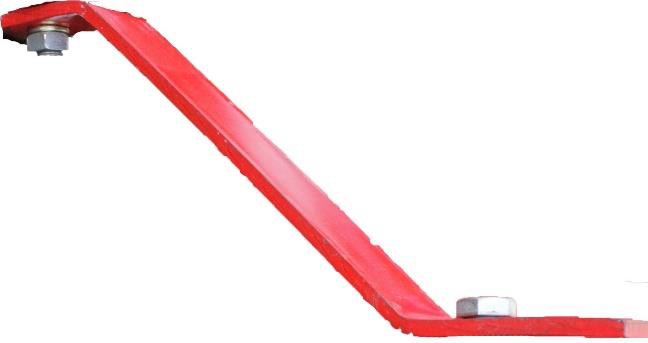 26Тяга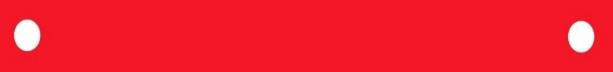 27Проушина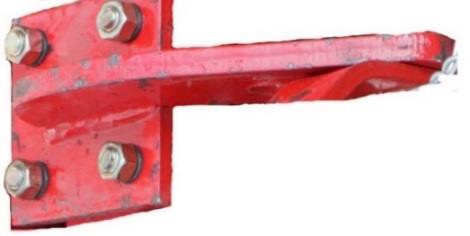 28Комплект ножей(Кол-во ножей зависит от ширинызахвата фрезы) см. табл.1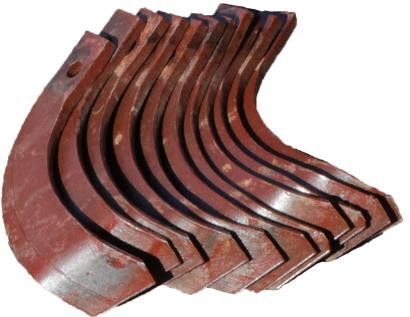 -9Стремянки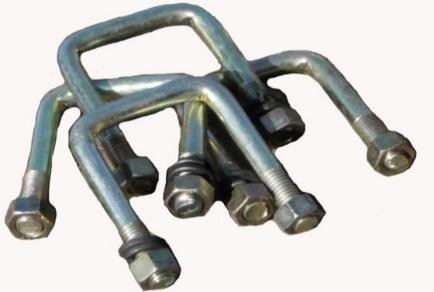 210Пальцы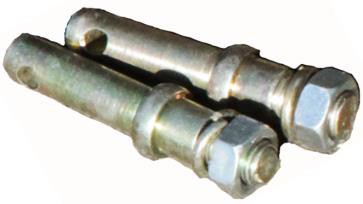 211Болты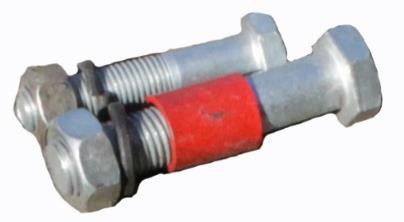 212Стойка центральная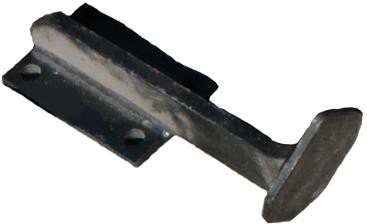 113Комплекткрепежных элементов-1№НаименованиеЭскиз1Ножи IS195， IT225，IT245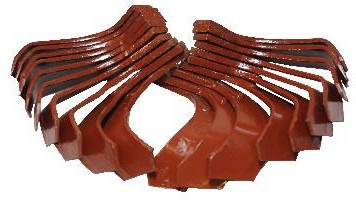 2Валы ведущие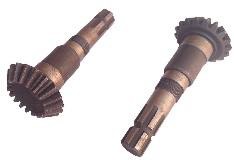 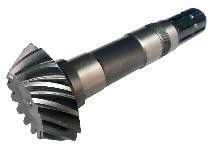 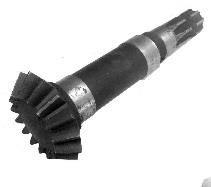 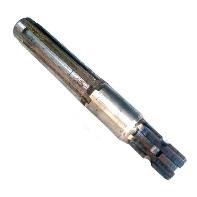 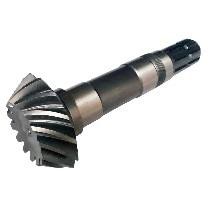 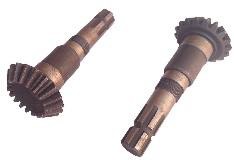 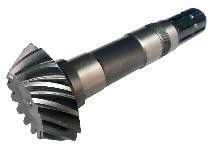 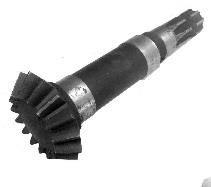 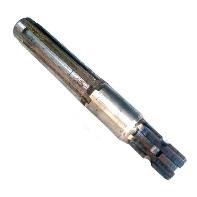 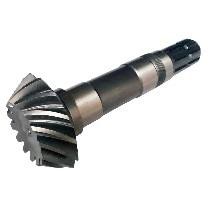 3Валы карданные 6*66*88*8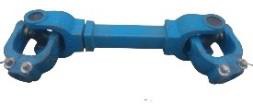 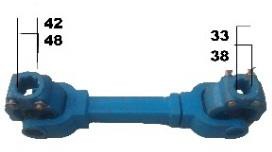 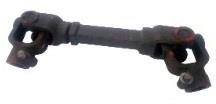 4Валы под ножи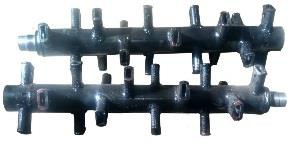 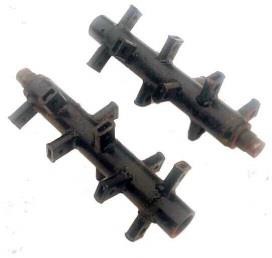 5Валы редуктора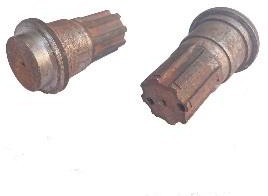 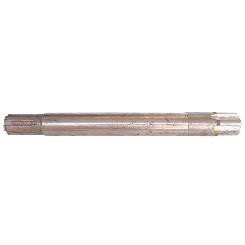 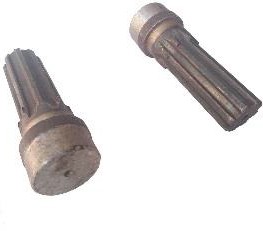 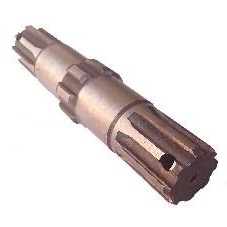 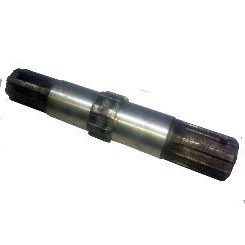 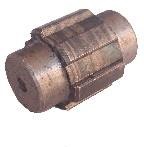 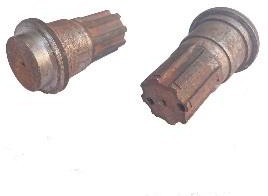 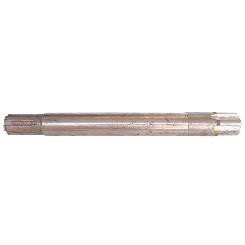 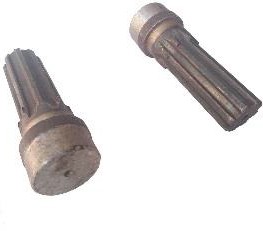 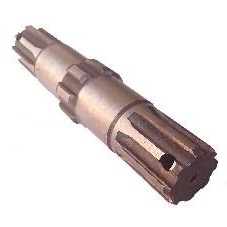 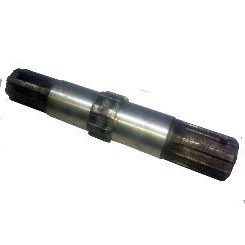 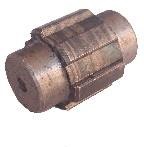 6Крепления ножей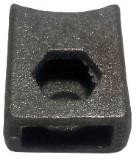 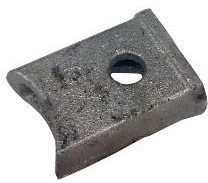 7Комплектующие (Амортизаторы, болты, заглубители, стремянки и т.д)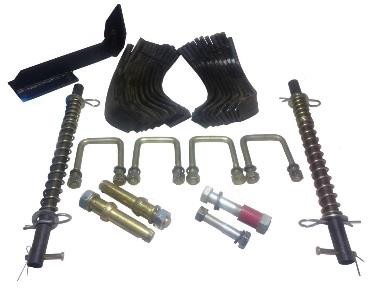 8Редуктора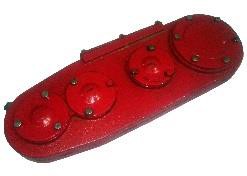 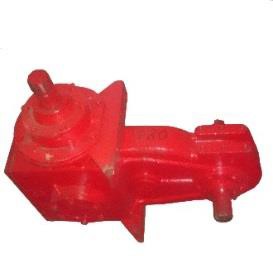 9Шестерни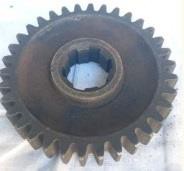 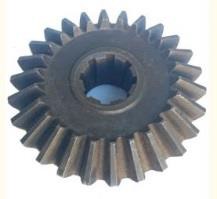 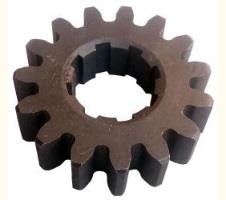 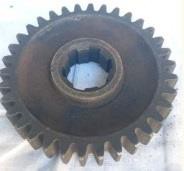 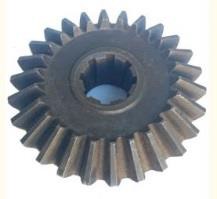 